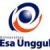 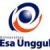 RENCANA PEMBELAJARAN SEMESTER GANJIL 2016/2017RENCANA PEMBELAJARAN SEMESTER GANJIL 2016/2017RENCANA PEMBELAJARAN SEMESTER GANJIL 2016/2017RENCANA PEMBELAJARAN SEMESTER GANJIL 2016/2017RENCANA PEMBELAJARAN SEMESTER GANJIL 2016/2017RENCANA PEMBELAJARAN SEMESTER GANJIL 2016/2017RENCANA PEMBELAJARAN SEMESTER GANJIL 2016/2017RENCANA PEMBELAJARAN SEMESTER GANJIL 2016/2017RENCANA PEMBELAJARAN SEMESTER GANJIL 2016/2017RENCANA PEMBELAJARAN SEMESTER GANJIL 2016/2017PROGRAM STUDI BIOTEKNOLOGI FAKULTAS ILMU-ILMU KESEHATAN PROGRAM STUDI BIOTEKNOLOGI FAKULTAS ILMU-ILMU KESEHATAN PROGRAM STUDI BIOTEKNOLOGI FAKULTAS ILMU-ILMU KESEHATAN PROGRAM STUDI BIOTEKNOLOGI FAKULTAS ILMU-ILMU KESEHATAN PROGRAM STUDI BIOTEKNOLOGI FAKULTAS ILMU-ILMU KESEHATAN PROGRAM STUDI BIOTEKNOLOGI FAKULTAS ILMU-ILMU KESEHATAN PROGRAM STUDI BIOTEKNOLOGI FAKULTAS ILMU-ILMU KESEHATAN PROGRAM STUDI BIOTEKNOLOGI FAKULTAS ILMU-ILMU KESEHATAN PROGRAM STUDI BIOTEKNOLOGI FAKULTAS ILMU-ILMU KESEHATAN PROGRAM STUDI BIOTEKNOLOGI FAKULTAS ILMU-ILMU KESEHATAN UNIVERSITAS ESA UNGGULUNIVERSITAS ESA UNGGULUNIVERSITAS ESA UNGGULUNIVERSITAS ESA UNGGULUNIVERSITAS ESA UNGGULUNIVERSITAS ESA UNGGULUNIVERSITAS ESA UNGGULUNIVERSITAS ESA UNGGULUNIVERSITAS ESA UNGGULUNIVERSITAS ESA UNGGULMata kuliahMata kuliahMata kuliah:Bioteknologi LingkunganBioteknologi LingkunganBioteknologi LingkunganKode MKKode MK: IBK 583Mata kuliah prasyaratMata kuliah prasyaratMata kuliah prasyarat:---Bobot MKBobot MK: 3 SKSDosen PengampuDosen PengampuDosen Pengampu:Radisti Ayu Praptiwi, ST. MSc. PhD.Radisti Ayu Praptiwi, ST. MSc. PhD.Radisti Ayu Praptiwi, ST. MSc. PhD.Kode DosenKode Dosen: 7578Alokasi WaktuAlokasi WaktuAlokasi Waktu:Tatap muka 14 x 150 menit, tidak ada pembelajaran onlineTatap muka 14 x 150 menit, tidak ada pembelajaran onlineTatap muka 14 x 150 menit, tidak ada pembelajaran onlineTatap muka 14 x 150 menit, tidak ada pembelajaran onlineTatap muka 14 x 150 menit, tidak ada pembelajaran onlineTatap muka 14 x 150 menit, tidak ada pembelajaran onlineTatap muka 14 x 150 menit, tidak ada pembelajaran onlineCapaian PembelajaranCapaian PembelajaranCapaian Pembelajaran:Mahasiswa mengetahui konsep bioteknologi lingkunganMahasiswa memahami keterkaitan bioteknologi dengan ilmu rekayasa lingkungan Mahasiswa mengetahui penerapan bioteknologi pada pemecahan permasalahan lingkunganMahasiswa mengetahui konsep bioteknologi lingkunganMahasiswa memahami keterkaitan bioteknologi dengan ilmu rekayasa lingkungan Mahasiswa mengetahui penerapan bioteknologi pada pemecahan permasalahan lingkunganMahasiswa mengetahui konsep bioteknologi lingkunganMahasiswa memahami keterkaitan bioteknologi dengan ilmu rekayasa lingkungan Mahasiswa mengetahui penerapan bioteknologi pada pemecahan permasalahan lingkunganMahasiswa mengetahui konsep bioteknologi lingkunganMahasiswa memahami keterkaitan bioteknologi dengan ilmu rekayasa lingkungan Mahasiswa mengetahui penerapan bioteknologi pada pemecahan permasalahan lingkunganMahasiswa mengetahui konsep bioteknologi lingkunganMahasiswa memahami keterkaitan bioteknologi dengan ilmu rekayasa lingkungan Mahasiswa mengetahui penerapan bioteknologi pada pemecahan permasalahan lingkunganMahasiswa mengetahui konsep bioteknologi lingkunganMahasiswa memahami keterkaitan bioteknologi dengan ilmu rekayasa lingkungan Mahasiswa mengetahui penerapan bioteknologi pada pemecahan permasalahan lingkunganMahasiswa mengetahui konsep bioteknologi lingkunganMahasiswa memahami keterkaitan bioteknologi dengan ilmu rekayasa lingkungan Mahasiswa mengetahui penerapan bioteknologi pada pemecahan permasalahan lingkunganSESIKEMAMPUANAKHIRKEMAMPUANAKHIRMATERI PEMBELAJARANMATERI PEMBELAJARANBENTUK PEMBELAJARAN SUMBER PEMBELAJARANSUMBER PEMBELAJARANINDIKATORPENILAIANINDIKATORPENILAIANINDIKATORPENILAIANINDIKATORPENILAIAN1Mahasiswa dapat menyebutkan definisi dan cakupan bioteknologi lingkungan. Mahasiswa dapat menyebutkan definisi dan cakupan bioteknologi lingkungan. Kontrak PembelajaranTopik-topik yang dipelajari dalam bioteknologi lingkunganPengertian bioteknologi lingkungan serta cakupannya.Kontrak PembelajaranTopik-topik yang dipelajari dalam bioteknologi lingkunganPengertian bioteknologi lingkungan serta cakupannya.Contextual instructionTanya jawabMedia : kelas, LCD, komputer, whiteboard Maria Gavrilescu. 2010. Environmental Biotechnology: Achievement, Opportunities & Challenges. Dynamic Biochemistry, Process Biotechnology and Molecular Biology, 4 (1): 1-36.Maria Gavrilescu. 2010. Environmental Biotechnology: Achievement, Opportunities & Challenges. Dynamic Biochemistry, Process Biotechnology and Molecular Biology, 4 (1): 1-36.Menguraikan definisi bioteknologi lingkungan serta memberikan contoh cakupan/aplikasinya.Menguraikan definisi bioteknologi lingkungan serta memberikan contoh cakupan/aplikasinya.Menguraikan definisi bioteknologi lingkungan serta memberikan contoh cakupan/aplikasinya.Menguraikan definisi bioteknologi lingkungan serta memberikan contoh cakupan/aplikasinya.2Mahasiswa mampu memahami akan berbagai macam permasalahan lingkungan yang disebabkan oleh kontaminasi dan polusi akibat kegiatan manusia. Mahasiswa mampu memahami akan berbagai macam permasalahan lingkungan yang disebabkan oleh kontaminasi dan polusi akibat kegiatan manusia. Terminologi polusi dan kontaminasi,Bentukan dan sifat polutan lingkungan,Baku mutu kualitas lingkungan,Studi kasus polusi lingkungan. Terminologi polusi dan kontaminasi,Bentukan dan sifat polutan lingkungan,Baku mutu kualitas lingkungan,Studi kasus polusi lingkungan. Contextual instructionTanya jawabMedia : kelas, LCD, komputer, whiteboardBimal C. Bhattacharyya, Rintu Banerjee. 2007. Environmental Biotechnology. Oxford University Press.Bimal C. Bhattacharyya, Rintu Banerjee. 2007. Environmental Biotechnology. Oxford University Press.Menguraikan dampak dari polutan terhadap lingkungan, dan peran baku mutu dalam menjaga kualitas lingkungan. Menguraikan dampak dari polutan terhadap lingkungan, dan peran baku mutu dalam menjaga kualitas lingkungan. Menguraikan dampak dari polutan terhadap lingkungan, dan peran baku mutu dalam menjaga kualitas lingkungan. Menguraikan dampak dari polutan terhadap lingkungan, dan peran baku mutu dalam menjaga kualitas lingkungan. 3Mahasiswa mampu memahami mengenai sumber-sumber terbentuknya polutan lingkungan, dan masing-masing karakteristiknya.Mahasiswa mampu memahami mengenai sumber-sumber terbentuknya polutan lingkungan, dan masing-masing karakteristiknya.Klasifikasi sumber polutan,Karakterisasi fisik/kimia/biologis polutan dari berbagai macam sumber, dan implikasinya terhadap pemilihan teknologi sistem biologis. Klasifikasi sumber polutan,Karakterisasi fisik/kimia/biologis polutan dari berbagai macam sumber, dan implikasinya terhadap pemilihan teknologi sistem biologis. Contextual instructionTanya jawabMedia : kelas, LCD, komputer, whiteboardGilbert M. Masters. 2004. Introduction to Environmental Engineering and Science, 2nd Ed. Pearson Education.  Bimal C. Bhattacharyya, Rintu Banerjee. 2007. Environmental Biotechnology. Oxford University Press.Gilbert M. Masters. 2004. Introduction to Environmental Engineering and Science, 2nd Ed. Pearson Education.  Bimal C. Bhattacharyya, Rintu Banerjee. 2007. Environmental Biotechnology. Oxford University Press.Mampu menjelaskan berbagai macam klasifikasi dan karakteristik polutan. Mampu menjelaskan berbagai macam klasifikasi dan karakteristik polutan. Mampu menjelaskan berbagai macam klasifikasi dan karakteristik polutan. Mampu menjelaskan berbagai macam klasifikasi dan karakteristik polutan. 4Mahasiswa mampu memahami mengenai peran mikroorganisme dalam proses bioteknologi lingkungan. Mahasiswa mampu memahami mengenai peran mikroorganisme dalam proses bioteknologi lingkungan. Berbagai macam mikroorganisme,Konsep mikroorganisme sebagai “mesin” atau kunci dari sistem pengolahan limbah. Berbagai macam mikroorganisme,Konsep mikroorganisme sebagai “mesin” atau kunci dari sistem pengolahan limbah. Contextual instructionTanya jawabMedia : kelas, LCD, komputer, whiteboardRittmann & McCarty. 2012. Environmental Biotechnology. Tata Mcgraw Hill Education Private Ltd. Rittmann & McCarty. 2012. Environmental Biotechnology. Tata Mcgraw Hill Education Private Ltd. Mampu menjelaskan berbagai macam mikroorganisme yang dimanfaatkan dalam proses-proses pengolahan limbah. Mampu menjelaskan berbagai macam mikroorganisme yang dimanfaatkan dalam proses-proses pengolahan limbah. Mampu menjelaskan berbagai macam mikroorganisme yang dimanfaatkan dalam proses-proses pengolahan limbah. Mampu menjelaskan berbagai macam mikroorganisme yang dimanfaatkan dalam proses-proses pengolahan limbah. 5Mahasiswa mampu memahami mengenai pemantauan kualitas lingkungan dan aplikasi biosensor.Mahasiswa mampu memahami mengenai pemantauan kualitas lingkungan dan aplikasi biosensor.Berbagai macam parameter kualitas lingkungan, beserta metode analisanya, Aplikasi biosensor dalam pemantauan kualitas lingkungan. Berbagai macam parameter kualitas lingkungan, beserta metode analisanya, Aplikasi biosensor dalam pemantauan kualitas lingkungan. Contextual instructionTanya jawabMedia : kelas, LCD, komputer, whiteboardMaria Gavrilescu. 2010. Environmental Biotechnology: Achievement, Opportunities & Challenges. Dynamic Biochemistry, Process Biotechnology and Molecular Biology, 4 (1): 1-36.Maria Gavrilescu. 2010. Environmental Biotechnology: Achievement, Opportunities & Challenges. Dynamic Biochemistry, Process Biotechnology and Molecular Biology, 4 (1): 1-36.Mampu menjelaskan aplikasi mikroba dalam pemantauan kualitas lingkungan, beserta sistem kerjanya. Mampu menjelaskan aplikasi mikroba dalam pemantauan kualitas lingkungan, beserta sistem kerjanya. Mampu menjelaskan aplikasi mikroba dalam pemantauan kualitas lingkungan, beserta sistem kerjanya. Mampu menjelaskan aplikasi mikroba dalam pemantauan kualitas lingkungan, beserta sistem kerjanya. 6Mahasiswa mampu memahami mengenai jenis-jenis sistem (reactor) dalam pengolahan biologis.  Mahasiswa mampu memahami mengenai jenis-jenis sistem (reactor) dalam pengolahan biologis.  Aplikasi mikroorganisme dalam sistem pengolahan limbah.Berbagai macam jenis reaktor pengolahan biologis dan karakteristiknya. Aplikasi mikroorganisme dalam sistem pengolahan limbah.Berbagai macam jenis reaktor pengolahan biologis dan karakteristiknya. Contextual instructionTanya jawabMedia : kelas, LCD, komputer, whiteboardRittmann & McCarty. 2012. Environmental Biotechnology. Tata Mcgraw Hill Education Private Ltd. Rittmann & McCarty. 2012. Environmental Biotechnology. Tata Mcgraw Hill Education Private Ltd. Mampu menjelaskan jenis dan karakteristik proses dari berbagai macam tipe reaktor proses biologis dalam pengolahan limbah. Mampu menjelaskan jenis dan karakteristik proses dari berbagai macam tipe reaktor proses biologis dalam pengolahan limbah. Mampu menjelaskan jenis dan karakteristik proses dari berbagai macam tipe reaktor proses biologis dalam pengolahan limbah. Mampu menjelaskan jenis dan karakteristik proses dari berbagai macam tipe reaktor proses biologis dalam pengolahan limbah. 7Mahasiswa mampu memahami proses biologis dalam sistem pengolahan air limbah cair. Mahasiswa mampu memahami proses biologis dalam sistem pengolahan air limbah cair. Mahasiswa dapat memahami Mahasiswa dapat memahami Presentasi topik materi yang sudah ditentukanTanya jawab Media : kelas, LCD, komputer, whiteboardRittmann & McCarty. 2012. Environmental Biotechnology. Tata Mcgraw Hill Education Private Ltd. Rittmann & McCarty. 2012. Environmental Biotechnology. Tata Mcgraw Hill Education Private Ltd. Mampu Mampu Mampu Mampu 8Mahasiswa mampu memahami aplikasi bioteknologi dalam pengolahan dan pengelolaan limbah padat.Mahasiswa mampu memahami aplikasi bioteknologi dalam pengolahan dan pengelolaan limbah padat.Sumber-sumber limbah padat,Karakteristik limbah padat,Proses pengolahan limbah padat,Manajemen limbah Sumber-sumber limbah padat,Karakteristik limbah padat,Proses pengolahan limbah padat,Manajemen limbah Presentasi topik materi yang sudah ditentukanTanya jawab Media : kelas, LCD, komputer, whiteboardRittmann & McCarty. 2012. Environmental Biotechnology. Tata Mcgraw Hill Education Private Ltd. Rittmann & McCarty. 2012. Environmental Biotechnology. Tata Mcgraw Hill Education Private Ltd. Mampu menyebutkan contoh aplikasi bioteknologi dalam pengolahan sampah.Mampu menyebutkan contoh aplikasi bioteknologi dalam pengolahan sampah.Mampu menyebutkan contoh aplikasi bioteknologi dalam pengolahan sampah.Mampu menyebutkan contoh aplikasi bioteknologi dalam pengolahan sampah.9Mahasiswa mampu memahami aplikasi bioteknologi dalam proses remediasi tanah tercemar (soil remediation). Mahasiswa mampu memahami aplikasi bioteknologi dalam proses remediasi tanah tercemar (soil remediation). Polutan penyebab pencemaran tanah,Proses remediasi tanah tercemar. Polutan penyebab pencemaran tanah,Proses remediasi tanah tercemar. Presentasi topik materi yang sudah ditentukanTanya jawabMedia : kelas, LCD, komputer, whiteboardRittmann & McCarty. 2012. Environmental Biotechnology. Tata Mcgraw Hill Education Private Ltd. Rittmann & McCarty. 2012. Environmental Biotechnology. Tata Mcgraw Hill Education Private Ltd. Mampu menyebutkan contoh aplikasi mikrobiologi dalam soil remediation beserta prosesnya. Mampu menyebutkan contoh aplikasi mikrobiologi dalam soil remediation beserta prosesnya. Mampu menyebutkan contoh aplikasi mikrobiologi dalam soil remediation beserta prosesnya. Mampu menyebutkan contoh aplikasi mikrobiologi dalam soil remediation beserta prosesnya. 10Mahasiswa mampu memahami produksi bioenergi melalui sistem biologis. Mahasiswa mampu memahami produksi bioenergi melalui sistem biologis. Produksi biogas. Biofuel (oil) dari microalgae. Produksi biogas. Biofuel (oil) dari microalgae. Contextual instructionTanya jawabMedia : kelas, LCD, komputer, whiteboardBimal C. Bhattacharyya, Rintu Banerjee. 2007. Environmental Biotechnology. Oxford University Press.Alam, F., Mobin, S., & Chowdhury, H. (2015). Third generation biofuel from algae. Procedia Engineering, 105, 763-768.Bimal C. Bhattacharyya, Rintu Banerjee. 2007. Environmental Biotechnology. Oxford University Press.Alam, F., Mobin, S., & Chowdhury, H. (2015). Third generation biofuel from algae. Procedia Engineering, 105, 763-768.Mampu menyebutkan macam-macam bioenergy yang dapat diproduksi dengan memanfaatkan sistem biologis. Mampu menyebutkan macam-macam bioenergy yang dapat diproduksi dengan memanfaatkan sistem biologis. Mampu menyebutkan macam-macam bioenergy yang dapat diproduksi dengan memanfaatkan sistem biologis. Mampu menyebutkan macam-macam bioenergy yang dapat diproduksi dengan memanfaatkan sistem biologis. 11Mahasiswa mampu memahami prinsip-prinsip produksi bersih (cleaner production), beserta manfaatnya. Mahasiswa mampu memahami prinsip-prinsip produksi bersih (cleaner production), beserta manfaatnya. Prinsip cleaner production, Aplikasi bioteknologi lingkungan dalam produksi bersih,Studi kasus.Prinsip cleaner production, Aplikasi bioteknologi lingkungan dalam produksi bersih,Studi kasus.Contextual instructionTanya jawabMedia : kelas, LCD, komputer, whiteboardMaria Gavrilescu. 2010. Environmental Biotechnology: Achievement, Opportunities & Challenges. Dynamic Biochemistry, Process Biotechnology and Molecular Biology, 4 (1): 1-36.Gavrilescu, M., & Chisti, Y. (2005). Biotechnology—a sustainable alternative for chemical industry. Biotechnology advances, 23(7-8), 471-499.Maria Gavrilescu. 2010. Environmental Biotechnology: Achievement, Opportunities & Challenges. Dynamic Biochemistry, Process Biotechnology and Molecular Biology, 4 (1): 1-36.Gavrilescu, M., & Chisti, Y. (2005). Biotechnology—a sustainable alternative for chemical industry. Biotechnology advances, 23(7-8), 471-499.12Mahasiswa mampu memahami aspek sosial dan ekonomi bioteknologi lingkungan. Mahasiswa mampu memahami aspek sosial dan ekonomi bioteknologi lingkungan. Berbagai macam pertimbangan dalam aplikasi bioteknologi lingkungan,Studi kasus pemanfaatan bioteknologi lingkungan. Berbagai macam pertimbangan dalam aplikasi bioteknologi lingkungan,Studi kasus pemanfaatan bioteknologi lingkungan. Contextual instruction,Tanya jawab,Media : kelas, LCD, komputer, whiteboardBimal C. Bhattacharyya, Rintu Banerjee. 2007. Environmental Biotechnology. Oxford University Press.Bimal C. Bhattacharyya, Rintu Banerjee. 2007. Environmental Biotechnology. Oxford University Press.13Problem based learning (PBL): Presentasi Makalah (1)Analisa kritis terhadap studi kasus Aplikasi Mikroba dalam Proses Bioremediasi dan Pengolahan Limbah Cair.Problem based learning (PBL): Presentasi Makalah (1)Analisa kritis terhadap studi kasus Aplikasi Mikroba dalam Proses Bioremediasi dan Pengolahan Limbah Cair.Pembuatan makalah dan presentasi mengenai Aplikasi Mikroba dalam Proses Bioremediasi dan Pengolahan Limbah Cair.Pembuatan makalah dan presentasi mengenai Aplikasi Mikroba dalam Proses Bioremediasi dan Pengolahan Limbah Cair.Problem Based LearningPresentasi mahasiswa Tanya jawabMedia : kelas, LCD, komputer, whiteboardRittmann & McCarty. 2012. Environmental Biotechnology. Tata Mcgraw Hill Education Private Ltd. Gilbert M. Masters. 2004. Introduction to Environmental Engineering and Science, 2nd Ed. Pearson Education.  Rittmann & McCarty. 2012. Environmental Biotechnology. Tata Mcgraw Hill Education Private Ltd. Gilbert M. Masters. 2004. Introduction to Environmental Engineering and Science, 2nd Ed. Pearson Education.  Makalah dan presentasi ilmiah mengenai studi kasus aplikasi mikroba dalam proses bioremediasi dan pengolahan limbah cair. Makalah dan presentasi ilmiah mengenai studi kasus aplikasi mikroba dalam proses bioremediasi dan pengolahan limbah cair. Makalah dan presentasi ilmiah mengenai studi kasus aplikasi mikroba dalam proses bioremediasi dan pengolahan limbah cair. Makalah dan presentasi ilmiah mengenai studi kasus aplikasi mikroba dalam proses bioremediasi dan pengolahan limbah cair. 14Problem based learning (PBL): Presentasi Makalah (2)Analisa kritis terhadap studi kasus Aplikasi Mikroba dalam Clean Production (Produksi Bersih), dan pengolahan limbah padat.Problem based learning (PBL): Presentasi Makalah (2)Analisa kritis terhadap studi kasus Aplikasi Mikroba dalam Clean Production (Produksi Bersih), dan pengolahan limbah padat.Pembuatan makalah dan presentasi mengenai Aplikasi Mikroba dalam Clean Production.Pembuatan makalah dan presentasi mengenai Aplikasi Mikroba dalam Clean Production.Presentasi topik materi yang sudah ditentukanPresentasi mahasiswa Tanya jawab Media : kelas, LCD, komputer, whiteboardRittmann & McCarty. 2012. Environmental Biotechnology. Tata Mcgraw Hill Education Private Ltd. Gilbert M. Masters. 2004. Introduction to Environmental Engineering and Science, 2nd Ed. Pearson Education.  Rittmann & McCarty. 2012. Environmental Biotechnology. Tata Mcgraw Hill Education Private Ltd. Gilbert M. Masters. 2004. Introduction to Environmental Engineering and Science, 2nd Ed. Pearson Education.  Makalah dan presentasi ilmiah mengenai studi kasus aplikasi mikroba dalam produksi bersih dan pengolahan limbah padat.Makalah dan presentasi ilmiah mengenai studi kasus aplikasi mikroba dalam produksi bersih dan pengolahan limbah padat.Makalah dan presentasi ilmiah mengenai studi kasus aplikasi mikroba dalam produksi bersih dan pengolahan limbah padat.Makalah dan presentasi ilmiah mengenai studi kasus aplikasi mikroba dalam produksi bersih dan pengolahan limbah padat.EVALUASI PEMBELAJARANEVALUASI PEMBELAJARANEVALUASI PEMBELAJARANEVALUASI PEMBELAJARANEVALUASI PEMBELAJARANEVALUASI PEMBELAJARANEVALUASI PEMBELAJARANEVALUASI PEMBELAJARANEVALUASI PEMBELAJARANEVALUASI PEMBELAJARANEVALUASI PEMBELAJARANEVALUASI PEMBELAJARANEVALUASI PEMBELAJARANSESIPROSE-DURPROSE-DURBEN-TUKBEN-TUKSKOR > 77 ( A / A-)SKOR  > 65(B- / B / B+ )SKOR  > 65(B- / B / B+ )SKOR  > 65(B- / B / B+ )SKOR > 60(C / C+ )SKOR > 45( D )SKOR < 45( E )BOBOT1Post-testPost-testTes tulisan (UTS)Tes tulisan (UTS)Menyebutkan definisi bioteknologi lingkungan dan macam-macam aplikasinya, disertai dengan contoh yang dapat menjelaskan aplikasi tersebut. Menyebutkan definisi bioteknologi lingkungan dan macam-macam aplikasinya.Menyebutkan definisi bioteknologi lingkungan dan macam-macam aplikasinya.Menyebutkan definisi bioteknologi lingkungan dan macam-macam aplikasinya.Menyebutkan definisi bioteknologi lingkungan secara benar.  Menjelaskan pengertian bioteknologi lingkungan  secara benar namun tidak lengkap.Tidak mampu menyebutkan definisi bioteknologi lingkungan secara benar dan jelas. 5 %2Post-testPost-testQuiz dan tes tulisan (UAS)Quiz dan tes tulisan (UAS)Menjelaskan jenis dan medium pencemaran polutan lingkungan, dan konsekuensinya. Menyebutkan jenis dan medium pencemaran polutan lingkungan.Menyebutkan jenis dan medium pencemaran polutan lingkungan.Menyebutkan jenis dan medium pencemaran polutan lingkungan.Menyebutkan jenis-jenis polutan lingkungan. Menyebutkan jenis-jenis polutan lingkungan secara jelas & benar namun tidak lengkap.Tidak mampu menyebutkan jenis-jenis polutan lingkungan secara jelas, benar dan lengkap. 5 % (Quiz), dan 5% (UAS)SESIPROSE-DURPROSE-DURBEN-TUKBEN-TUKSEKOR > 77 ( A / A-)SEKOR  > 65(B- / B / B+ )SEKOR  > 65(B- / B / B+ )SEKOR  > 65(B- / B / B+ )SEKOR > 60(C / C+ )SEKOR > 45( D )SEKOR < 45( E )BOBOT3Post-testPost-testTes tulisan (UTS)Tes tulisan (UTS)Menjelaskan berbagai sumber polutan lingkungan beserta masing-masing karakteristiknya, serta mampu memberikan contoh Menyebutkan berbahai sumber polutan lingkungan beserta masing-masing karakteristiknya.Menyebutkan berbahai sumber polutan lingkungan beserta masing-masing karakteristiknya.Menyebutkan berbahai sumber polutan lingkungan beserta masing-masing karakteristiknya.Menyebutkan berbagai sumber polutan lingkungan.Menyebutkan berbagai sumber polutan lingkungan secara benar tetapi tidak lengkap. Tidak dapat menyebutkan berbagai sumber polutan lingkungan secara benar.5 %4Post testPost testTes tulisan (UTS) dan (UAS)Tes tulisan (UTS) dan (UAS)Menyebutkan jenis dan karakteristik mikroorganisme yang dimanfaatkan dalam proses pengolahan limbah, disertai dengan contoh yang dapat menjelaskan lebih lanjut. Menyebutkan jenis dan karakteristik mikroorganisme yang dimanfaatkan dalam proses pengolahan limbah. Menyebutkan jenis dan karakteristik mikroorganisme yang dimanfaatkan dalam proses pengolahan limbah. Menyebutkan jenis dan karakteristik mikroorganisme yang dimanfaatkan dalam proses pengolahan limbah. Menyebutkan jenis mikroorganisme yang dimanfaatkan dalam proses pengolahan limbah. Menyebutkan jenis mikroorganisme yang dimanfaatkan dalam proses pengolahan limbah secara benar tapi tidak lengkap. Tidak dapat menyebutkan jenis mikroorganisme yang dimanfaatkan dalam proses pengolahan limbah secara benar. 5 % (UTS), dan 5% (UAS)5Post testPost testTes tulisan (UTS)Tes tulisan (UTS)Menjelaskan tipe-tipe aplikasi mikroba dalam pemantauan kualitas lingkungan, beserta sistem kerjanya, dan memberikan contoh penggunaannya. Menyebutkan tipe-tipe aplikasi mikroba dalam pemantauan kualitas lingkungan, beserta sistem kerjanya.Menyebutkan tipe-tipe aplikasi mikroba dalam pemantauan kualitas lingkungan, beserta sistem kerjanya.Menyebutkan tipe-tipe aplikasi mikroba dalam pemantauan kualitas lingkungan, beserta sistem kerjanya.Menyebutkan tipe-tipe aplikasi mikroba dalam pemantauan kualitas lingkungan.. Menyebutkan tipe-tipe aplikasi mikroba dalam pemantauan kualitas lingkungan secara benar namun tidak lengkap.Tidak dapat menyebutkan tipe-tipe aplikasi mikroba dalam pemantauan kualitas lingkungan secara benar. 5%6Post testPost testTes tulisan (UTS)Tes tulisan (UTS)Mampu menjelaskan jenis dan karakteristik proses dari berbagai macam tipe reaktor proses biologis dalam pengolahan limbah.Menyebutkan jenis dan karakteristik proses reaktor biologis dalam pengolahan limbah. Menyebutkan jenis dan karakteristik proses reaktor biologis dalam pengolahan limbah. Menyebutkan jenis dan karakteristik proses reaktor biologis dalam pengolahan limbah. Menyebutkan jenis reaktor proses biologis dalam pengolahan limbah. Menyebutkan jenis reaktor proses biologis pengolahan limbah benar tapi tidak lengkap.Tidak dapat menyebutkan jenis reaktor biologis dalam pengolahan limbah secara benar.5 %SESIPROSE-DURPROSE-DURBEN-TUKBEN-TUKSEKOR > 77 ( A / A-)SEKOR  > 65(B- / B / B+ )SEKOR  > 65(B- / B / B+ )SEKOR  > 65(B- / B / B+ )SEKOR > 60(C / C+ )SEKOR > 45( D )SEKOR < 45( E )BOBOT7Tugas TerstrukturTugas TerstrukturPenulisan makalah Penulisan makalah Mampu menyajikan tulisan ilmiah secara lengkap, sistematis dan disertai dengan analisa kritis dalam studi kasus proses pengolahan limbah cair.Mampu menyajikan tulisan ilmiah secara lengkap dalam pengolahan limbah cair, namun masih kurang penilaian kritis terhadap kasus tersebut. Mampu menyajikan tulisan ilmiah secara lengkap dalam pengolahan limbah cair, namun masih kurang penilaian kritis terhadap kasus tersebut. Mampu menyajikan tulisan ilmiah secara lengkap dalam pengolahan limbah cair, namun masih kurang penilaian kritis terhadap kasus tersebut. Mahasiswa mampu menunjukkan pemahaman  proses biologis dalam sistem pengolahan air limbah cair, yang dituangkan dalam bentuk tulisan yang cukup baik dan sistematis. Menyajikan tulisan mengenai studi kasus bioremediasi dan pengolahan air limbah secara cukup baik, namun tidak lengkap. Tidak mampu menyajikan tulisan yang bersifat “ilmiah”, yang berhubungan dengan pengolahan limbah cair. 5 %8Tugas terstrukturTugas terstrukturPenulisan makalahPenulisan makalahMampu menyajikan tulisan ilmiah secara lengkap, sistematis dan disertai dengan analisa kritis dalam studi kasus proses pengolahan sampah.Mampu menyajikan tulisan ilmiah secara lengkap dalam pengolahan sampah, namun masih kurang penilaian kritis terhadap kasus tersebut. Mampu menyajikan tulisan ilmiah secara lengkap dalam pengolahan sampah, namun masih kurang penilaian kritis terhadap kasus tersebut. Mampu menyajikan tulisan ilmiah secara lengkap dalam pengolahan sampah, namun masih kurang penilaian kritis terhadap kasus tersebut. Mampu menunjukkan contoh aplikasi bioteknologi dalam pengolahan sampah, yang dituangkan dalam bentuk tulisan yang baik dan sistematis.Menyajikan tulisan mengenai studi kasus pengolahan sampah secara cukup baik, namun tidak lengkap. Tidak mampu menyajikan tulisan yang bersifat “ilmiah”, yang berhubungan dengan pengolahan sampah. 5%9Tugas terstrukturTugas terstrukturPenulisan makalahPenulisan makalahMampu menyajikan tulisan ilmiah secara lengkap, sistematis dan disertai dengan analisa kritis dalam studi kasus proses bioremediasi tanah.Mampu menyajikan tulisan ilmiah secara lengkap dalam proses bioremediasi tanah, namun masih kurang penilaian kritis terhadap kasus tersebut. Mampu menyajikan tulisan ilmiah secara lengkap dalam proses bioremediasi tanah, namun masih kurang penilaian kritis terhadap kasus tersebut. Mampu menyajikan tulisan ilmiah secara lengkap dalam proses bioremediasi tanah, namun masih kurang penilaian kritis terhadap kasus tersebut. Mampu menunjukkan contoh aplikasi bioteknologi dalam proses bioremediasi tanah, yang dituangkan dalam bentuk tulisan yang baik dan sistematis.Menyajikan tulisan mengenai studi kasus bioremediasi tanah secara cukup baik, namun tidak lengkap. Tidak mampu menyajikan tulisan yang bersifat “ilmiah”, yang berhubungan dengan proses remediasi tanah. 5%10Post testPost testTes tertulis (UAS)Tes tertulis (UAS)Mampu menyebutkan proses mikrobiologi dalam sistem biologis yang menghasilkan berbagai macam bioenergy, disertai dengan contohnya.Menyebutkan beberapa macam proses mikrobiologis dan memberikan contoh macam-macam bioenergy hasil produksi sistem biologis. Menyebutkan beberapa macam proses mikrobiologis dan memberikan contoh macam-macam bioenergy hasil produksi sistem biologis. Menyebutkan beberapa macam proses mikrobiologis dan memberikan contoh macam-macam bioenergy hasil produksi sistem biologis. Mampu menyebutkan macam-macam bioenergy yang dapat diproduksi dengan memanfaatkan sistem biologis.Mampu menyebutkan beberapa macam bioenergy yang dihasilkan oleh sistem biologis, namun secara tidak lengkap dan sistematis. Tidak mampu menyebutkan macam-macam bioenergy yang dapat diproduksi dengan memanfaatkan sistem biologis.5%11Post testPost testTes lisan. Tes lisan. Mampu menyebutkan beberapa pertimbangan perancangan produksi bersih beserta implikasi pelaksanaannya, disertai dengan contoh yang dapat menjelaskan aplikasinya. Mampu menyebutkan beberapa pertimbangan perancangan produksi bersih beserta implikasi pelaksanaannya. Mampu menyebutkan beberapa pertimbangan perancangan produksi bersih beserta implikasi pelaksanaannya. Mampu menyebutkan beberapa pertimbangan perancangan produksi bersih beserta implikasi pelaksanaannya. Mampu menyebutkan hal-hal yang harus dipertimbangkan dalam merancang produksi bersih. Mampu menyebutkan pertimbangan perancangan produksi bersih beserta implikasi pelaksanaannya secara benar tetapi tidak lengkap.Tidak mampu menyebutkan beberapa pertimbangan perancangan produksi bersih beserta implikasi pelaksanaannya secara benar.5%12Post testPost testTes tertulis (UAS)Tes tertulis (UAS)Mampu menjelaskan beberapa manfaat ekonomi dan sosial aplikasi bioteknologi lingkungan, beserta contohnya.Mampu menyebutkan beberapa manfaat ekonomi aplikasi bioteknologi lingkungan, beserta contohnya.Mampu menyebutkan beberapa manfaat ekonomi aplikasi bioteknologi lingkungan, beserta contohnya.Mampu menyebutkan beberapa manfaat ekonomi aplikasi bioteknologi lingkungan, beserta contohnya.Mampu menyebutkan beberapa manfaat aplikasi bioteknologi lingkungan namun tidak jelas apakah manfaat ekonomi ataukah sosial.Mampu menyebutkan beberapa manfaat aplikasi bioteknologi lingkungan secara benar namun tidak lengkap dan kurang detail.Tidak mampu menyebutkan manfaat aplikasi bioteknologi lingkungan.5%13Post testPost testTes lisan dan presentasi ilmiah (Tugas)Tes lisan dan presentasi ilmiah (Tugas)Mampu menyajikan presentasi ilmiah secara lengkap, disertai dengan analisa kritis dalam studi kasus proses bioremediasi dan pengolahan limbah cair.Mampu menyajikan presentasi ilmiah secara lengkap dalam proses bioremediasi dan pengolahan limbah cair, namun masih kurang penilaian kritis terhadap kasus tersebut. Mampu menyajikan presentasi ilmiah secara lengkap dalam proses bioremediasi dan pengolahan limbah cair, namun masih kurang penilaian kritis terhadap kasus tersebut. Mampu menyajikan presentasi ilmiah secara lengkap dalam proses bioremediasi dan pengolahan limbah cair, namun masih kurang penilaian kritis terhadap kasus tersebut. Mampu menyajikan presentasi ilmiah mengenai studi kasus aplikasi mikroba dalam proses bioremediasi dan pengolahan limbah cair.Menyajikan presentasi ilmiah mengenai studi kasus bioremediasi dan pengolahan air limbah secara lancar, namun tidak lengkap. Tidak mampu menyajikan presentasi yang bersifat “ilmiah”, yang berhubungan dengan pengolahan limbah cair dan bioremediasi. 10 %14Post testPost testTes lisan dan presentasi ilmiah (Tugas)Tes lisan dan presentasi ilmiah (Tugas)Mampu menyajikan presentasi ilmiah secara lengkap, disertai dengan analisa kritis dalam studi kasus proses produksi bersih dan pengolahan limbah padat.Mampu menyajikan presentasi ilmiah dan menulis makalah secara lengkap dalam proses produksi bersih dan pengolahan limbah padat, namun masih kurang penilaian kritis terhadap kasus tersebut.Mampu menyajikan presentasi ilmiah dan menulis makalah secara lengkap dalam proses produksi bersih dan pengolahan limbah padat, namun masih kurang penilaian kritis terhadap kasus tersebut.Mampu menyajikan presentasi ilmiah dan menulis makalah secara lengkap dalam proses produksi bersih dan pengolahan limbah padat, namun masih kurang penilaian kritis terhadap kasus tersebut.Mampu menyajikan presentasi ilmiah mengenai studi kasus aplikasi mikroba dalam produksi bersih dan pengolahan limbah padat.Menyajikan presentasi ilmiah mengenai studi kasus produksi bersih dan pengolahan limbah padat secara lancar, namun tidak lengkap. Tidak mampu menyajikan presentasi yang bersifat “ilmiah”, yang berhubungan dengan produksi bersih dan pengolahan limbah padat.10 %KOMPONEN PENILAIANKOMPONEN PENILAIANKOMPONEN PENILAIANKOMPONEN PENILAIANKOMPONEN PENILAIANKOMPONEN PENILAIANKOMPONEN PENILAIANKOMPONEN PENILAIANKOMPONEN PENILAIANKOMPONEN PENILAIANKOMPONEN PENILAIANKOMPONEN PENILAIANKOMPONEN PENILAIANKehadiranKehadiranKehadiran:10 %10 %10 %10 %10 %Tugas Penulisan MakalahTugas Presentasi Ilmiah    Quiz                          Tugas Penulisan MakalahTugas Presentasi Ilmiah    Quiz                          Tugas Penulisan MakalahTugas Presentasi Ilmiah    Quiz                          :::10 %20 %10 %10 %20 %10 %10 %20 %10 %10 %20 %10 %10 %20 %10 %Ujian Tengah Semester (UTS)Ujian Tengah Semester (UTS)Ujian Tengah Semester (UTS):25 %25 %25 %25 %25 %Ujian Akhir Semester (UAS)Ujian Akhir Semester (UAS)Ujian Akhir Semester (UAS):25 %25 %25 %25 %25 %VERIFIKASI RPSVERIFIKASI RPSVERIFIKASI RPSVERIFIKASI RPSVERIFIKASI RPSVERIFIKASI RPSVERIFIKASI RPSVERIFIKASI RPSVERIFIKASI RPSVERIFIKASI RPSVERIFIKASI RPSVERIFIKASI RPSVERIFIKASI RPSJakarta, 20 Agustus 2018Jakarta, 20 Agustus 2018Jakarta, 20 Agustus 2018Jakarta, 20 Agustus 2018Jakarta, 20 Agustus 2018Mengetahui,Mengetahui,Mengetahui,Mengetahui,Ketua Program Studi,Ketua Program Studi,Ketua Program Studi,Ketua Program Studi,Dosen Pengampu,Dosen Pengampu,Dosen Pengampu,Dosen Pengampu,Dosen Pengampu,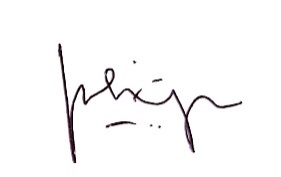 Dr. Titta Novianti, S.Si., M.Biomed.Dr. Titta Novianti, S.Si., M.Biomed.Dr. Titta Novianti, S.Si., M.Biomed.Dr. Titta Novianti, S.Si., M.Biomed.Radisti Ayu Praptiwi, S.T., M.Sc., P.hD. Radisti Ayu Praptiwi, S.T., M.Sc., P.hD. Radisti Ayu Praptiwi, S.T., M.Sc., P.hD. Radisti Ayu Praptiwi, S.T., M.Sc., P.hD. Radisti Ayu Praptiwi, S.T., M.Sc., P.hD. 